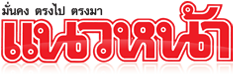 หนังสือพิมพ์ประจำวันอังคารที่ 14 พฤศจิกายน พ.ศ. 2560 หน้าที่ 9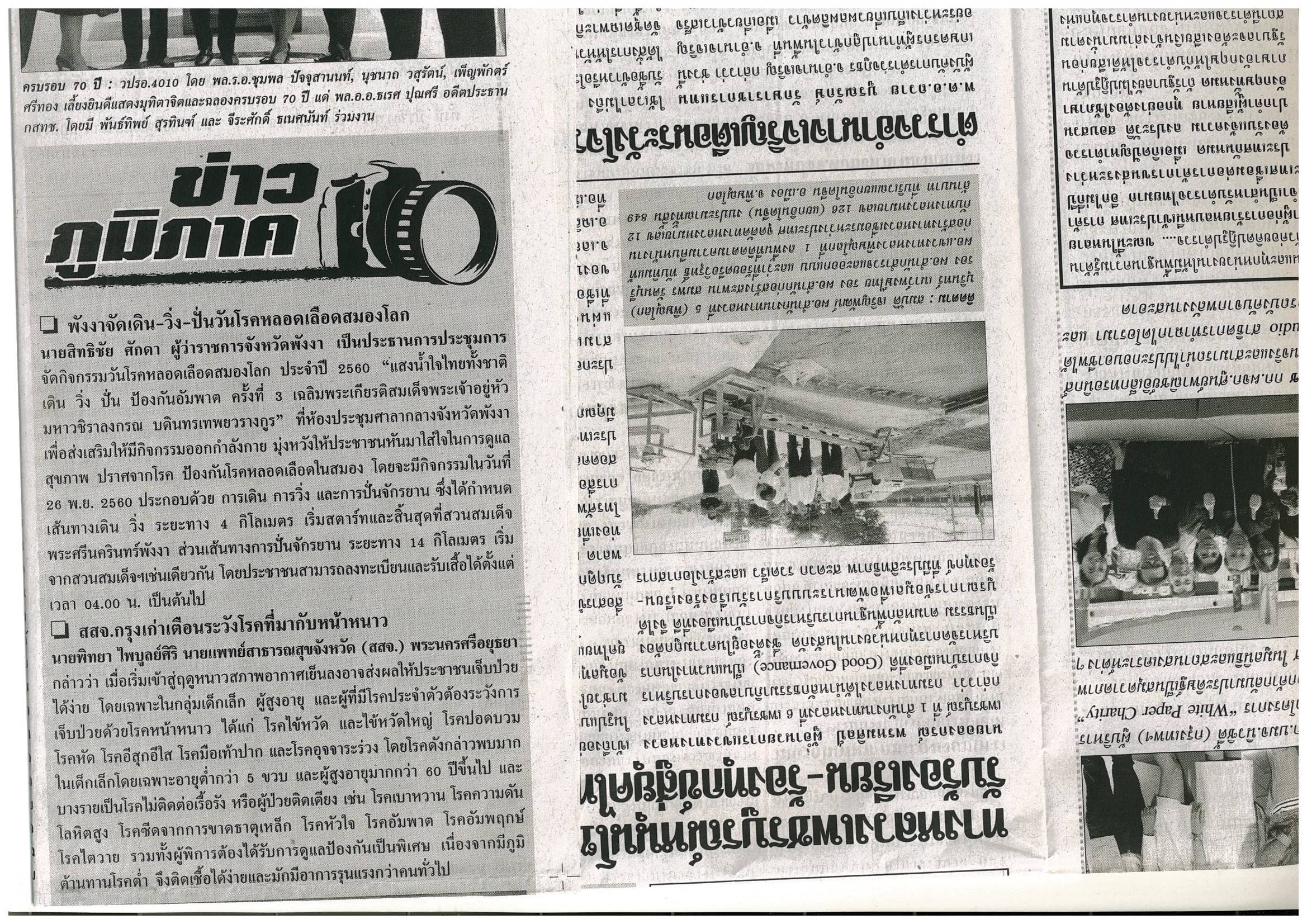 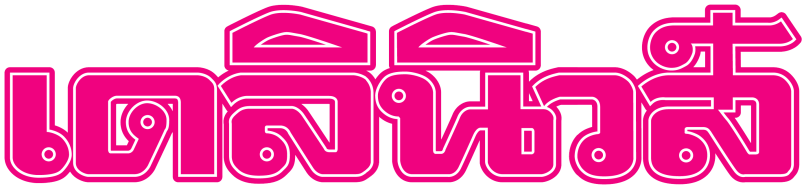 หนังสือพิมพ์ประจำวันอังคารที่ 14 พฤศจิกายน พ.ศ. 2560 หน้าที่ 5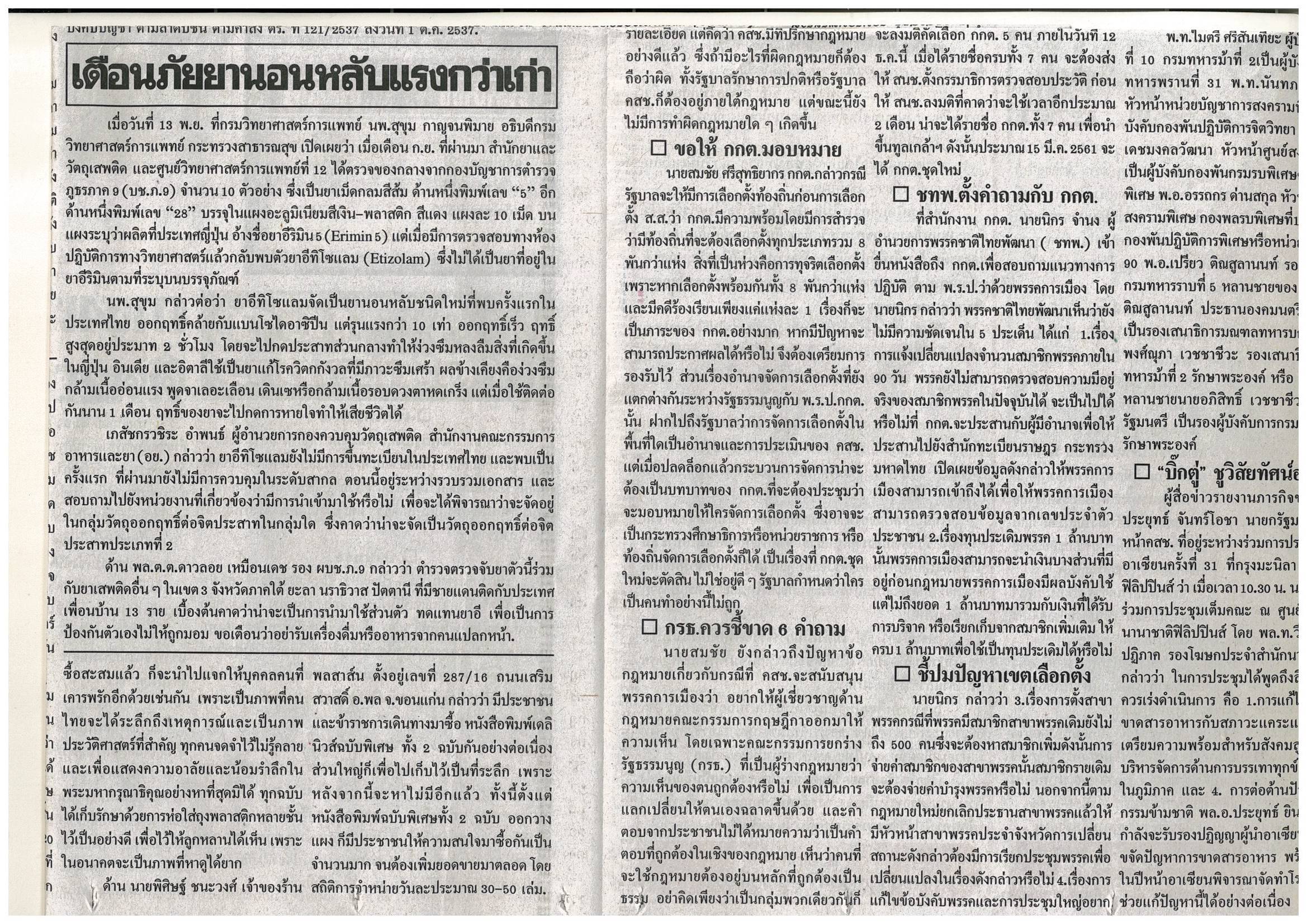 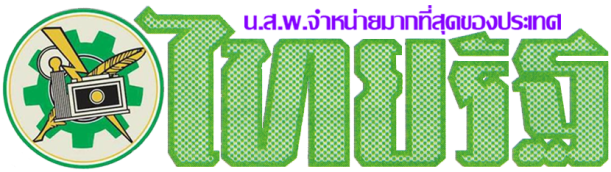 หนังสือพิมพ์ประจำวันอังคารที่ 14 พฤศจิกายน พ.ศ. 2560 หน้าที่ 10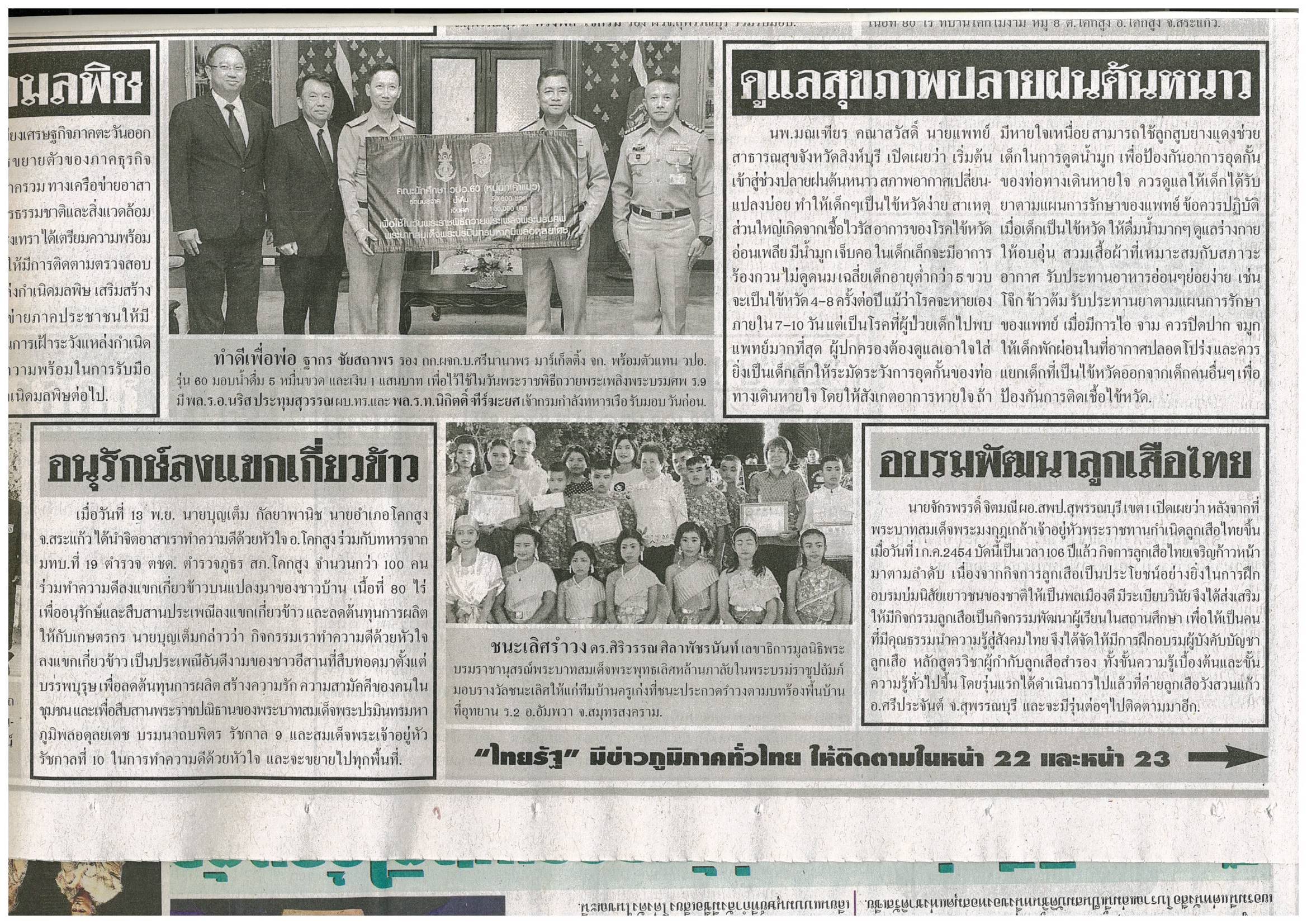 